WITAM WAS W PONIEDZIAŁEK 11.05.20RDzisiejszy temat dnia „ Wiosenny sad”Oglądanie obrazków uli i pszczół. Nazywanie owadów na obrazku i ich domu. 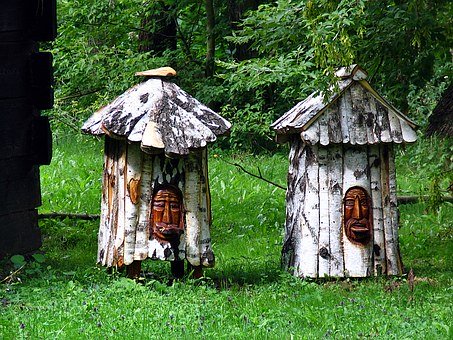 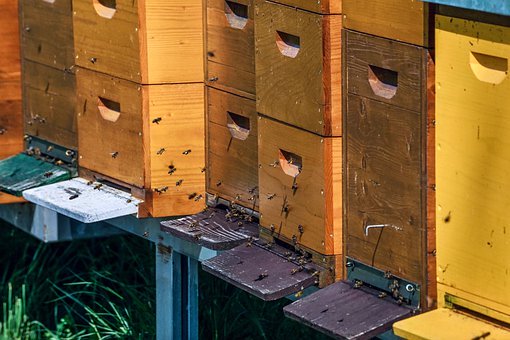 Liczenie pszczół i określanie ich liczebnikiem.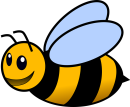 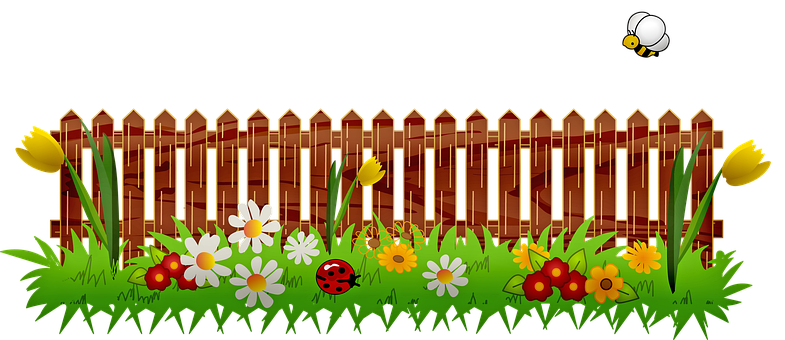 Jabłoneczka- słuchanie wiersza Marii Konopnickiej„ Jabłoneczka”Jabłoneczka białaKwieciem się odziała;Obiecuje nam jabłuszka,Jak je będzie miała.Mój wietrzyku miły,Nie wiej z całej siły,Nie otrącaj tego kwiecia,Żeby jabłka były. Wyjaśnienie dziecku  wyrazów: odziała się , kwiecie, otrącajRozmowa kierowana pytaniami R.- O jakim drzewie była mowa w wierszu?- Czym odziała się jabłoneczka?- O co prosiła wietrzyk?- Co wyrośnie z kwiatów jabłoni?R. wyjaśnia, że w jabłka zamienią się tylko te kwiaty jabłoni, na których usiądą pszczoły. Dlatego pszczoły są bardzo pożyteczne i nie wolno robić im krzywdy.„ Wspinanie się po drabince”- zabawa z elementami równowagiR. układa z szalików lub pasków papieru drabinkę na podłodze. Dziecko przechodzi przez drabinkę, stawiając stopy między  „ szczebelkami”. Dziecko stara się tak stawać, aby nie nadepnąć na „ szczebelek”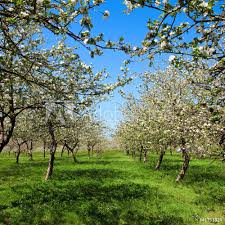 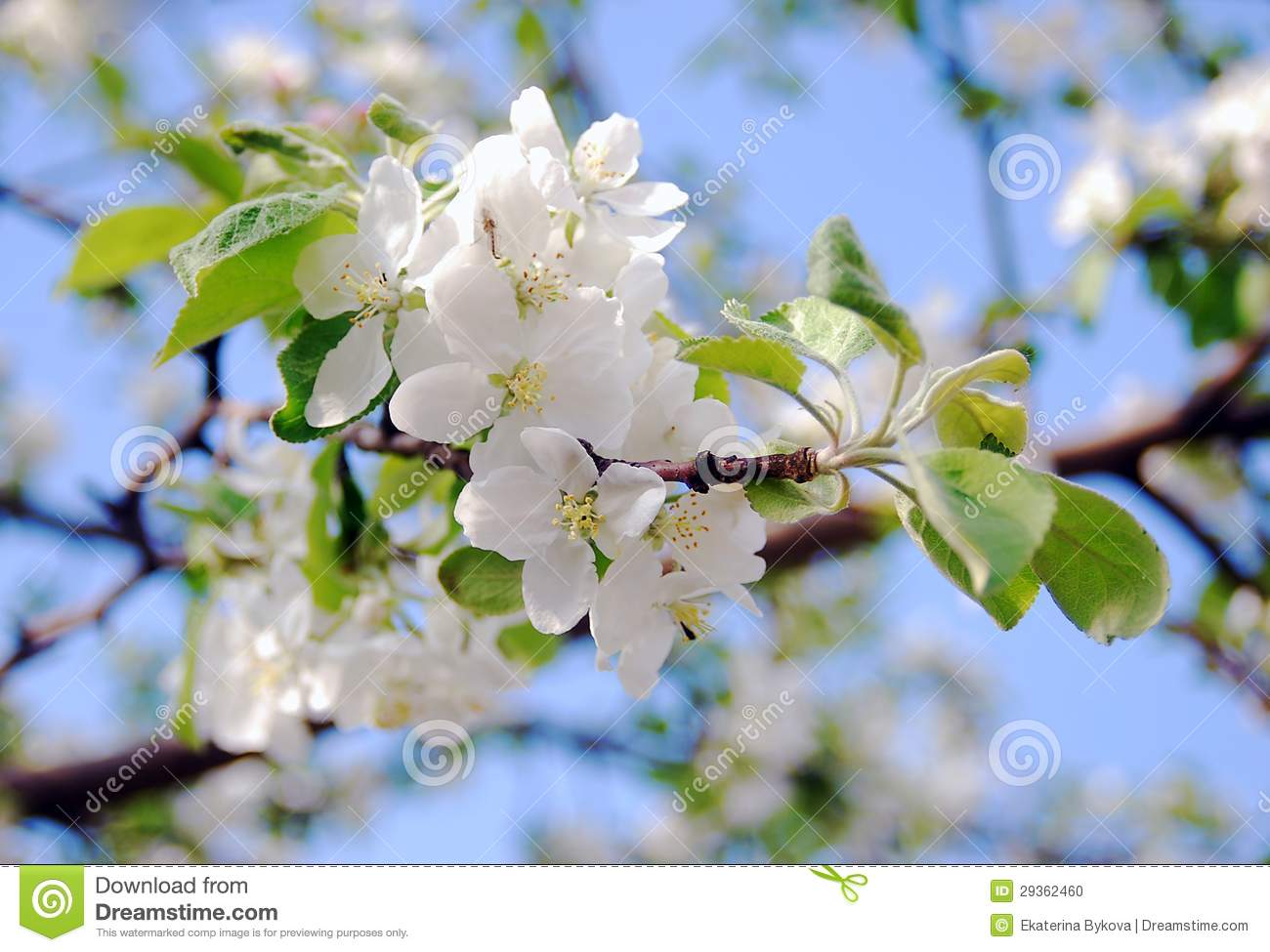 Praca  plastyczna- „ Wiosenna jabłoneczka”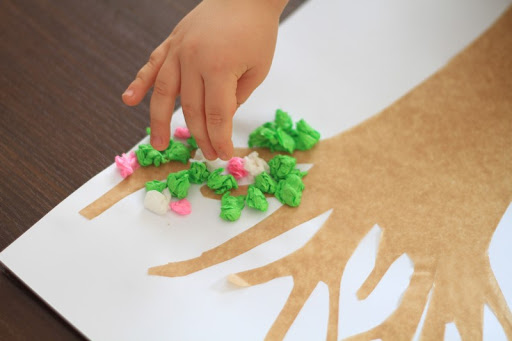 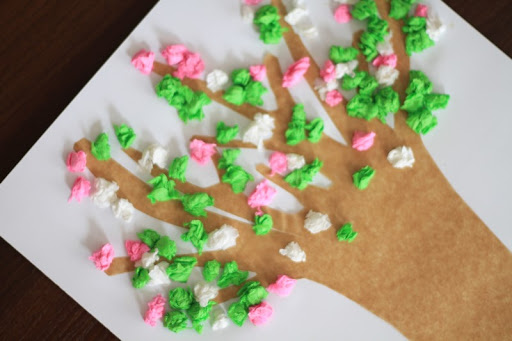 Miłej zabawy!